Een nieuw festivalterrein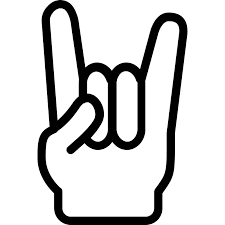 Opdracht 1Je zoekt een festivalterrein voor je eigen festival. Controleer of de gegeven locaties voldoen aan volgende eisen:Het terrein moet bestaan uit één aaneengesloten open oppervlakte van minstens 50 ha. Bossen worden niet gerekend tot open oppervlakte. Een bomenrij of haag doorbreekt een aaneengesloten open ruimte niet. Als er een spoorweg of autosnelweg in de buurt ligt blijf je aan één kant ervan. Het terrein mag maximaal 10km (via de weg) verwijderd zijn van een treinstation. Het terrein mag niet in (mogelijk) overstromingsgevoelig gebied liggen.Het terrein mag niet overlappen met een biologisch waardevol gebied.Een deel van het terrein moet aan of vlak bij een toegangsweg liggen. 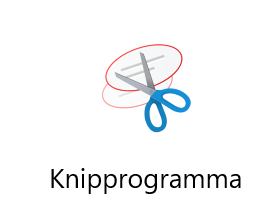 Je noteert je bevindingen in dit document. Elke plaats heeft zijn eigen pagina. 
Voeg ook een schermafbeelding toe per plaats. Hiervoor gebruik je ‘Knipprogramma’.  Nadien plak je deze schermafdruk in het document. Kaarten die je nodig hebt in Geopunt:Luchtfoto: je gebruikt als achtergrond best een luchtfoto. Deze vind je onder ‘Basiskaart, luchtfoto en adres.’ In het volgende menu kies je voor luchtfoto’s en vervolgens ‘Middenschalig zomeropnamen’.  Je kiest de recentste luchtfoto in kleur. Overstromingsgevoelige gebieden: 
Natuur en milieu > water > Risicozones voor overstromingen: Nieuwe en bevestigde risicozones’. Biologisch waardevolle zones: ‘natuur en milieu’ > ‘Natuur’ > ‘Biologische waarderingskaart – versie 2’. 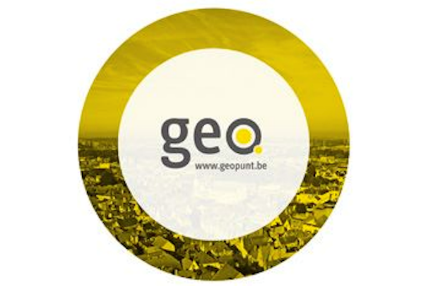 Plak hier een screenshot van je kaart.Plak hier een screenshot van je kaart.Plak hier een screenshot van je kaart.Plak hier een screenshot van je kaart.Opdracht 2: Pimp je festival! Aan deze taak mag je per twee werken. a. Zoek in de buurt van je school een terrein dat kan dienen voor een festival dat je zelf organiseert. Houd je hiervoor aan volgende checklist.1. 	Voorzie 3 podia met elk een verschillende muziekstijl2. 	Voorzie aan de achterkant van elk podium nog wat plaats voor leveranciers 	met een vrachtwagen.3.	De ingang van de festivalweide moet aan een toegangsweg liggen.4.	Voorzie een ‘chillaxing zone’5.	Bedenkt zelf nog 1 extra richtlijn. Je zoekt een goed terrein en met behulp van Geopunt kan je hier je schets op maken. Hiervoor gebruik je de tools ‘Tekenen’. (Zie extra blad ‘werken met Geopunt.) Plaats in dit document een screenshot van je schets en eventueel een korte verantwoording van je plan. 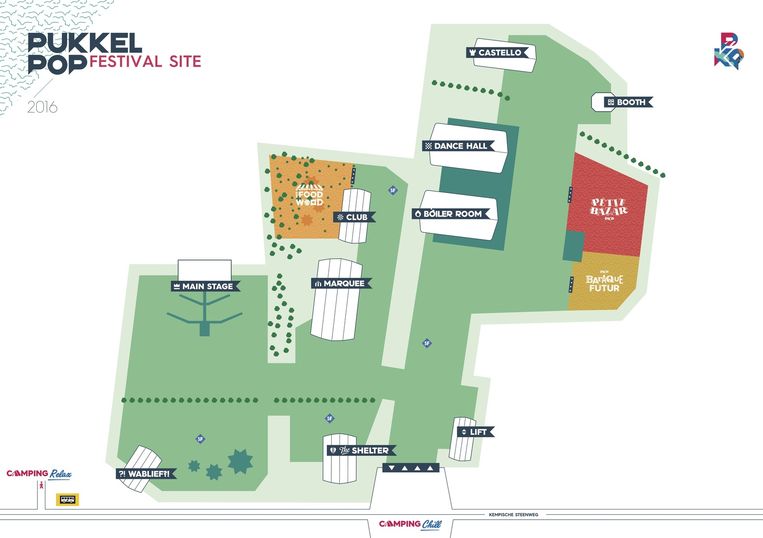 Voorbeeld van het terrein van Pukkelpop. Plak hier je screenshot:Herkenrodebosstraat in HasseltHerkenrodebosstraat in HasseltHerkenrodebosstraat in Hasselt1
2>50ha
aaneengesloten3<10km van station4Overstromingsgebied?5Biologisch waardevol?Donderveldstraat in Herk-de-StadDonderveldstraat in Herk-de-StadDonderveldstraat in Herk-de-Stad1
2>50ha
aaneengesloten3<10km van station4Overstromingsgebied?5Biologisch waardevol?Bentstraat in Diepenbeek
(ten noorden van de spoorweg)Bentstraat in Diepenbeek
(ten noorden van de spoorweg)Bentstraat in Diepenbeek
(ten noorden van de spoorweg)1
2>50ha
aaneengesloten3<10km van station4Overstromingsgebied?5Biologisch waardevol?Middendijk in PeerMiddendijk in PeerMiddendijk in Peer1
2>50ha
aaneengesloten3<10km van station4Overstromingsgebied?5Biologisch waardevol?